Организация и проведение наблюдений   в уголке природы.       Опираясь на то, что мышление дошкольников носит преимущественно наглядный характер, наблюдение  является очень ценным методом работы с детьми.  Проведение  наблюдений позволяет дошкольнику увидеть «установить» элементарные взаимосвязи между явлениями и объектами, понять их суть, что способствует переходу на более сложный уровень мышления – словесно-логический.  В нашей группе  мы  часто  наблюдаем  за объектами и  явлениями  живой и неживой природы.  Приведу некоторые примеры из своей работы.1.Длительное наблюдение за прорастанием лука и семян овса.Во время наблюдения,  дети   вместе  с воспитателем  рассматривали объект, проговаривали  изменения, которые они замечали и отмечали наблюдения в общем альбоме. В ходе наблюдений дети уточняли и закрепляли  представления о частях растений, об  их функциях, делали простые выводы самостоятельно или  при  помощи  наводящих вопросов.  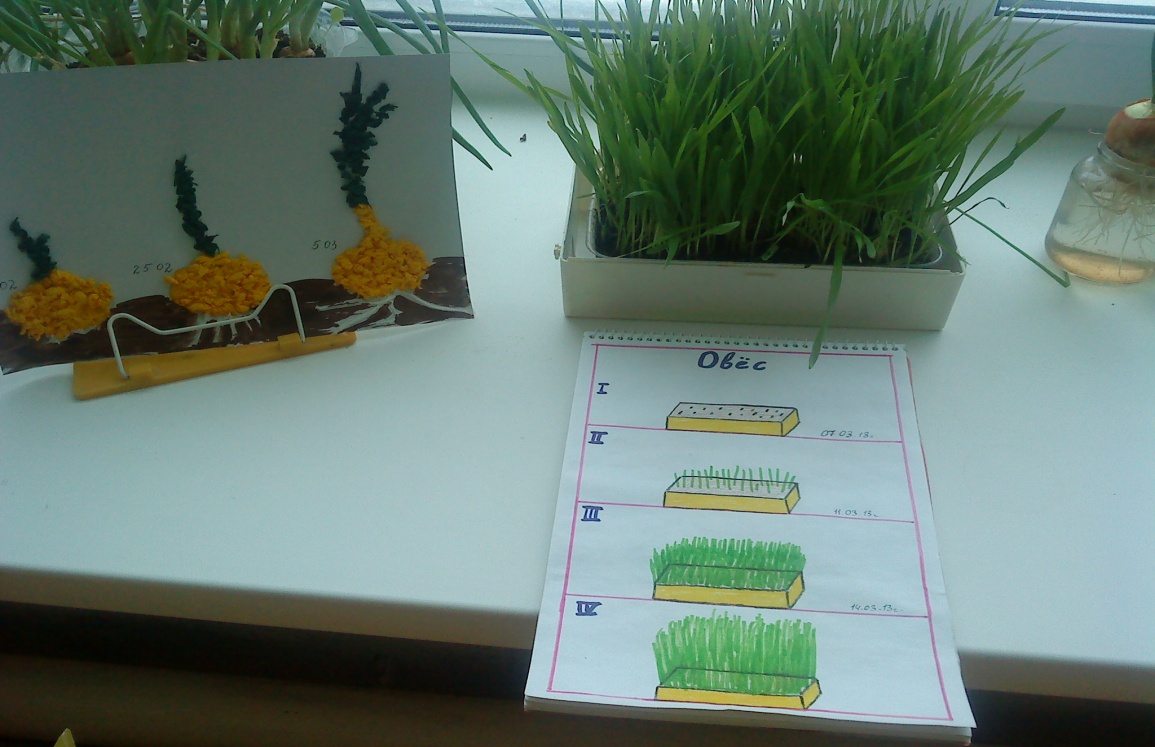 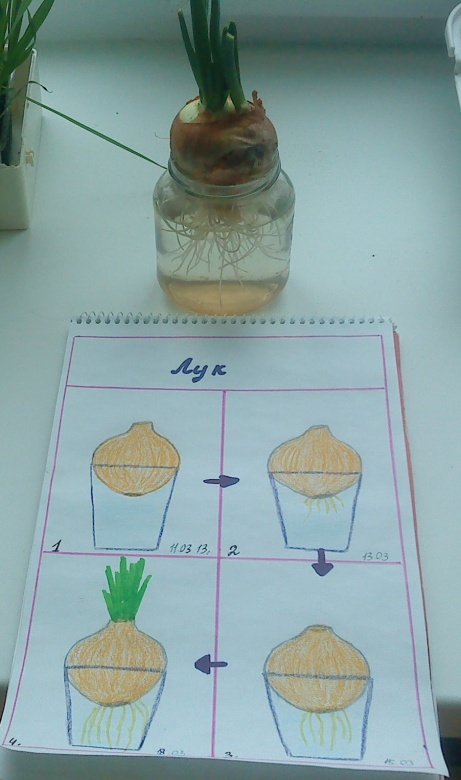 Когда дети  перейдут  в старшую  группу, то у  каждого ребёнка будет свой альбом,  где он  может  зарисовывать  наблюдения самостоятельно.Алгоритмы и схемы, которые я применяю в работе,  помогают  обобщить и систематизировать представления, полученные в ходе непосредственного наблюдения.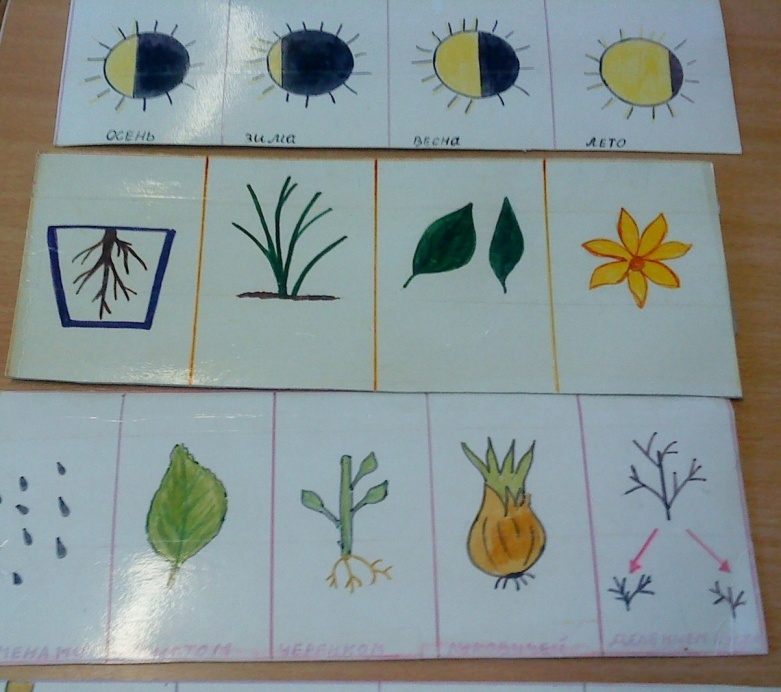                                                            2. Наблюдения за погодой.                                                                                        В средней группе дети  познакомились с различными  состояниями  погоды,  научились составлять небольшой  рассказ на основе наблюдений  на тему:         « Расскажи,   какая сегодня погода ?»,  отвечать на вопросы воспитателя «Почему ты решил, что сегодня ветреная погода?»  и т.п.      Обобщить наблюдения и наглядно представить различные состояния       помогали календари погоды,  где дети ежедневно отмечали состояние погоды (вставляли в кармашки  карточки с картинками) .  Например, если погода ясная  и  ветреная, ребёнок ставит карточки : дерево с наклоном и солнышко, если переменная облачность – карточку  где нарисовано облако  с  солнышком, также  карточками отмечались различные виды осадков.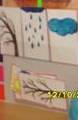 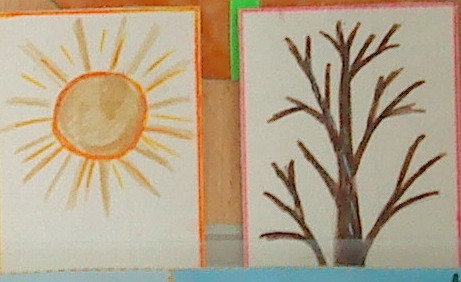 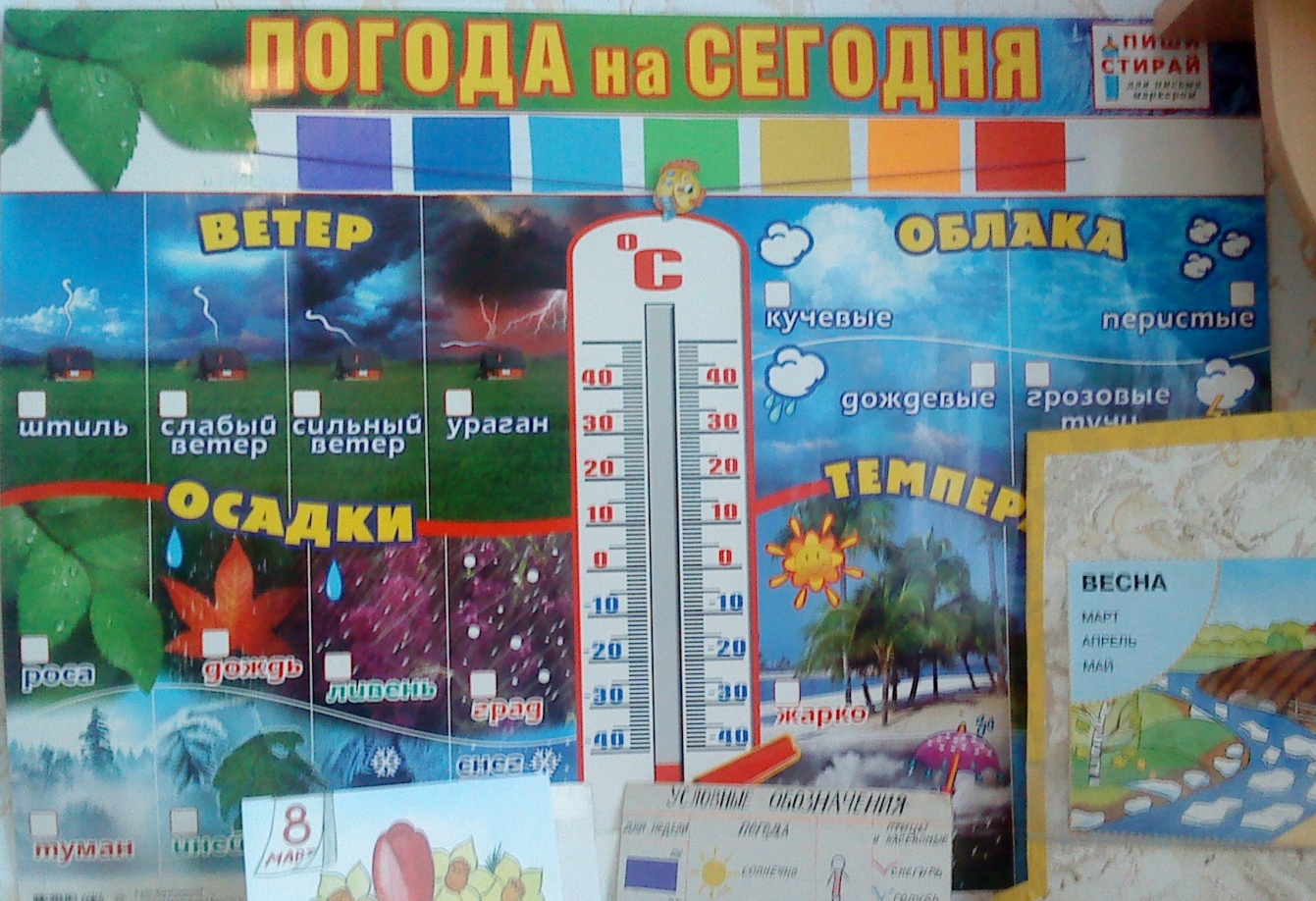 В старшем  дошкольном возрасте  календарь  погоды  усложняется. Например, если раньше мы говорили  с  детьми  только о наличии  или отсутствии ветра, то теперь  ветер различаем  по силе;               не просто говорим, что облачно, а какие облака   (кучевые, перистые, дождевые, или тучи грозовые) и т.п..   3.Наблюдения за комнатными растениями.                                                      Регулярно наблюдая за ростом и развитие комнатных растений, дети  могут самостоятельно по внешним признакам (состояние листьев, цвет почвы..) определить нуждается ли растение в поливе, опрыскивании, рыхлении.У каждого цветка  есть  табличка, напоминающая  какие условия содержания предпочтительнее именно  для этого растения. 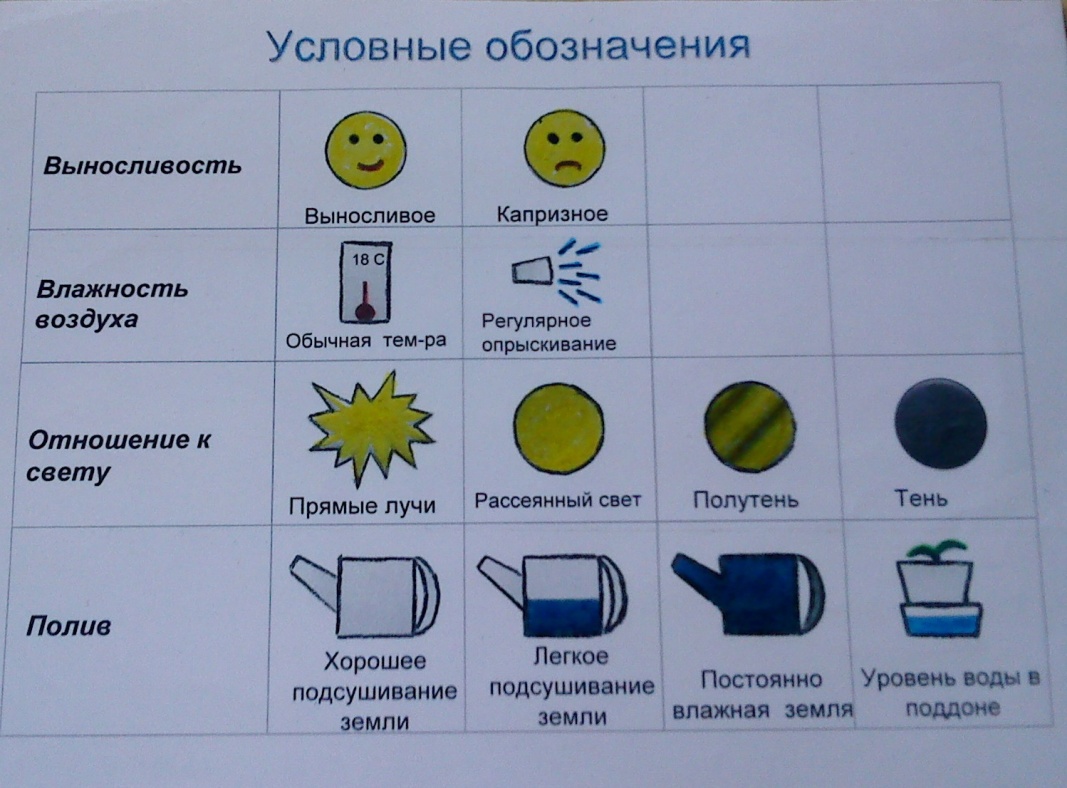 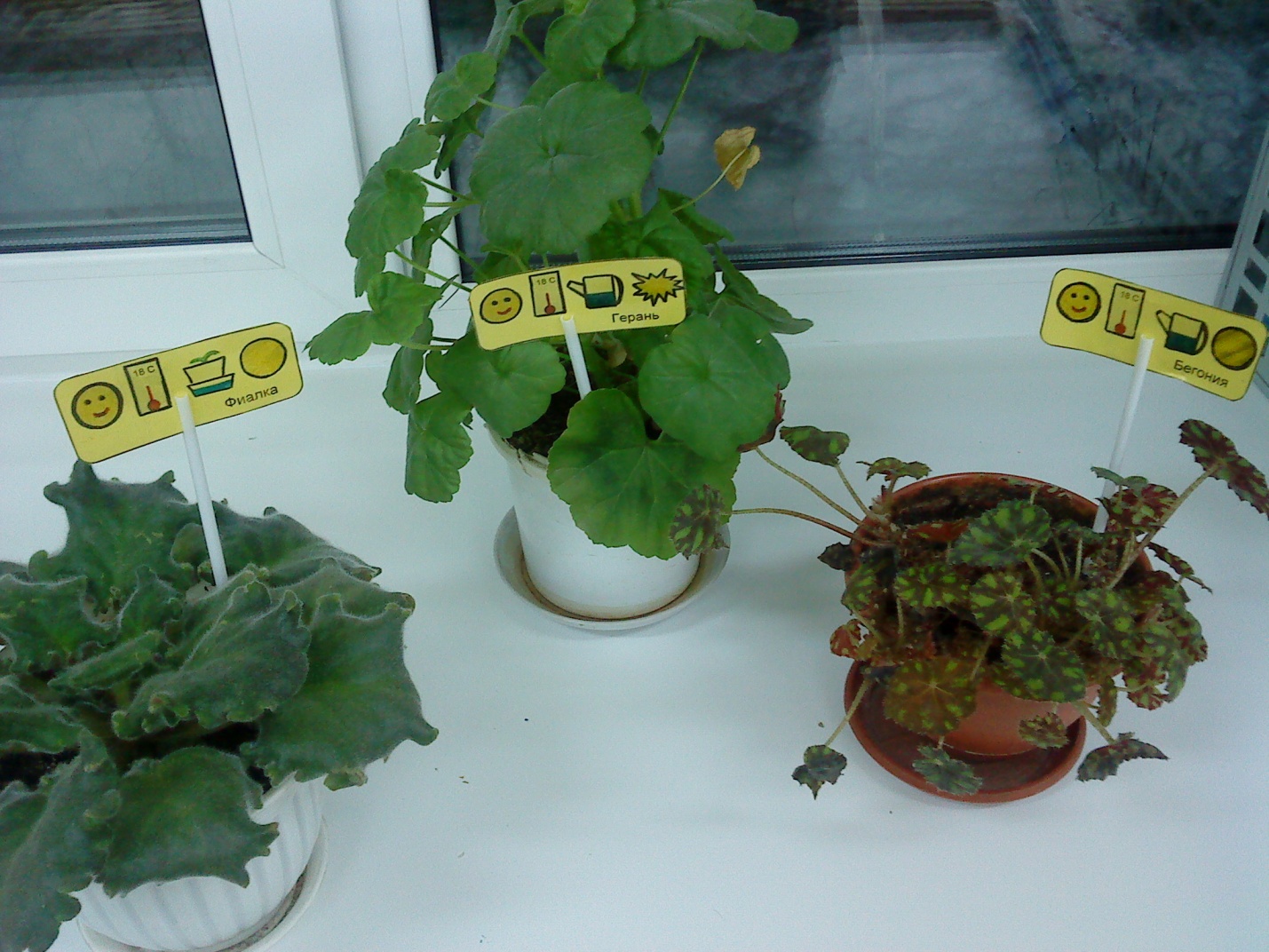          Когда дети овладеют этими условными обозначениями  и научатся                                      их «читать»,  смогут избирательно    подходить к потребностям каждого растения, видеть и анализировать его зависимость от условий содержания.   В ходе проведения наблюдений, у воспитанников отмечался  устойчивый познавательный   интерес к  объектам и явлениям, им нравилось не только наблюдать, но и анализировать увиденное, рассуждать,  зарисовывать   изменения в дневнике.  Такая деятельность позволяет ребёнку почувствовать себя   не просто пассивным наблюдателем,  а  активным  участником событий.  Вводятся условные обозначения  более широкого характера.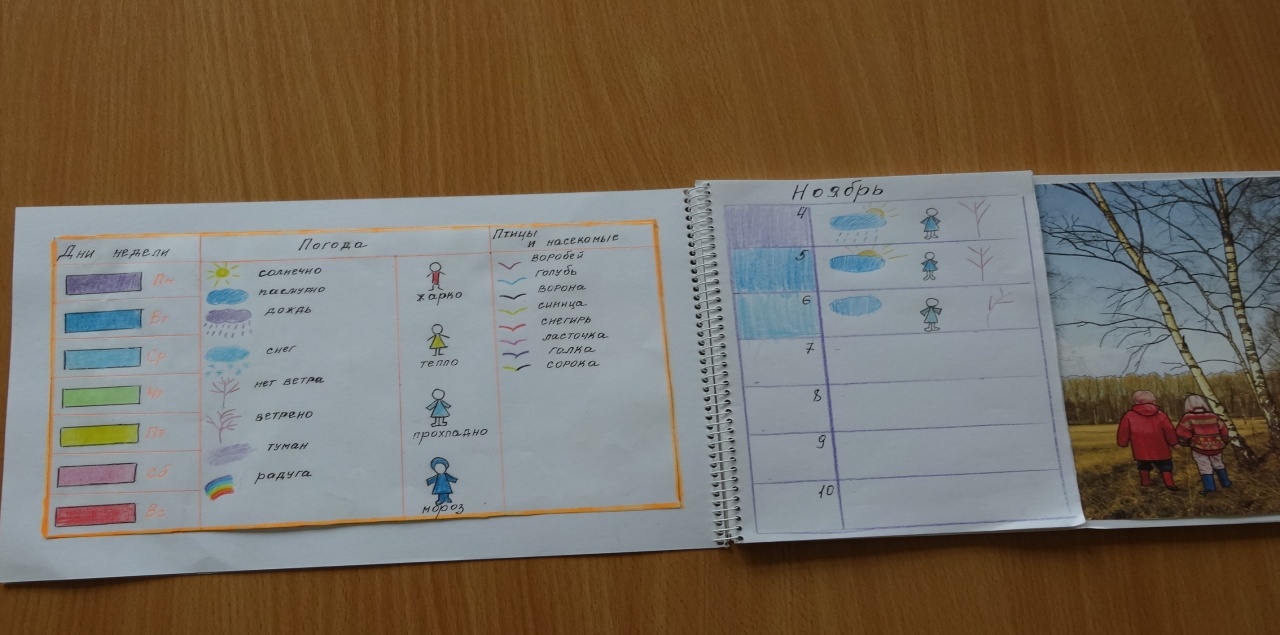 рис.1Вводятся условные обозначения  более широкого характера.рис.1 рис.2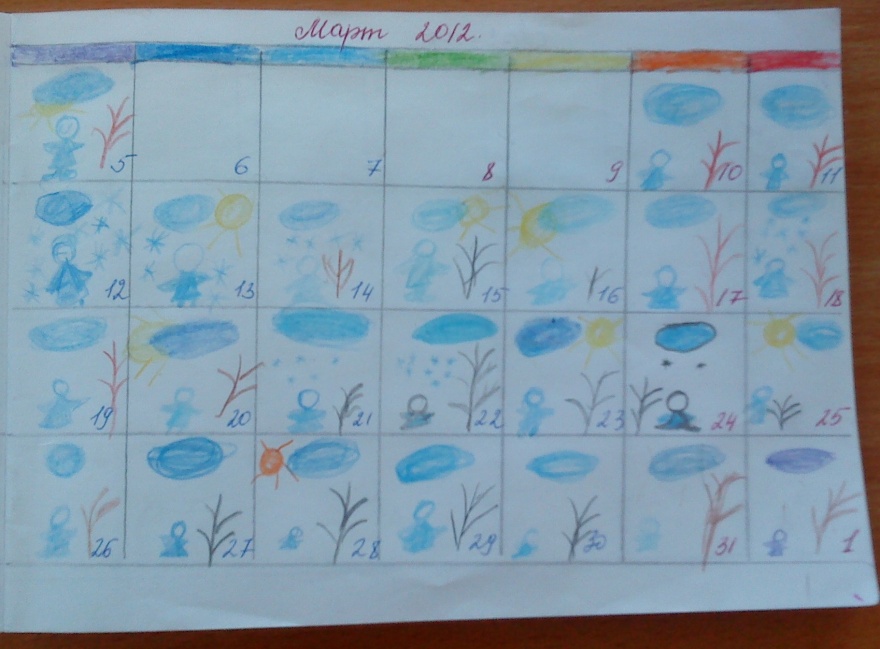 Дети ежедневно отмечают состояние погоды –  зарисовывают условные обозначения в своих индивидуальных дневниках  наблюдений 